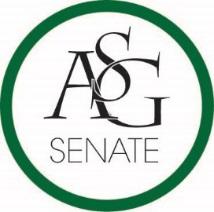 Senate AgendaNovember 10, 2015Graduate Education Auditorium, 6:00 PMCall to OrderRoll CallApproval of MinutesSpecial OrdersReports (5 minutes each)Advisor’s Report, Rainer GallGraduate Assistant’s Report, Jamie Wangler; Katherine SelmanPresident’s Report, Tanner BoneDecember 1st at 6pm is State of Student Address Make an extra effort to be connected on campus Vice-President’s Report, Morgan FarmerCommittee applications are still upOrder Fleece by November 11thThanks to all who participated in sexual assault awareness day Treasurer’s Report, Raymond ToddWe received all the funding we requested Secretary’s Report, Meera PatelChief Justice’s Report, Jenna PoeIf you are thinking about running for executive committee please meet with JennaCabinet ReportsChief of Staff, Elizabeth PittmanPush the committee and associate member forms up on the websiteChair of the Senate’s Report, Jace MotleyIf you ever have questions on funding come see Jace or RayLast meeting is December 1stWe will meet on Tuesday before Thanksgiving breakNominations and ElectionsPublic Comment (3 at 2 minutes each)Old BusinessASG Senate Resolution No. 2 – A Resolution to Support Sexual Assault EducationAuthored by Senator Mitchell EdwardsSponsored by Senator Cole Anthony, Senator Kara Bell, Senator Jordan Cantor, Senator Natalie Counce, Senator Teila Creekmore, Senator Kristin Day, Senator J.P. Gairhan, Senator Megan McPherson, Senator Will Watkins, Vice President Morgan FarmerResolution Passedb.   ASG Senate Resolution No. 3 – The Grade Forgiveness Act of 2015i.  Authored by Academics Committee Chair Courtney Brooksii. Sponsored by Senators Dorsey, Kyte, Casals, Watkins, Sowers, Day, Edwards, Lantefield, Smith, Balok, Thrash, Lester, Sharp, Walstad, McPherson; Chair of Senate Jace Motley; President Tanner Bone; Chief of Staff Elizabeth PittmanResolution PassedNew BusinessASG Senate Bill No. 3 – The Fulbright Caucus Survey Funding Bill of 2015Authored by Senator Katie Hicks and Senator Jake KyteSponsored by Senator Parker Fitzgerald, Senator Collins Knight, Senator Alex Flemister, Senator Alex Smith, Senator Avery Walker, Senator Drew Dorsey, Senator Erin Overman, Senator Abby WalstadAnnouncements  Adjournment